NAME: ODOK-OGAR DIVINE ONYODUMAMATRIC NO: 18/MHS05/009DEPARTMENT: PHYSIOLOGY COURSE CODE: ANA 204Assignment:Explain the histological basic of the upper respiratory system(the conducting portion)attacked by corona virus.The conducting portion of the respiratory system consist of components that brings air into the lungs. These components include;Nasal cavity The larynxThe trachea The bronchus The bronchiolesThe contacts in portion is lined by the pseudostratified columnar epithelium also known as respiratory epithelium.The coronavirus(COVID-19) is an RNA virus that affects the respiratory system in the body. The pathogens of the virus are highly complex. The virus gets into the body through the mucous membrane of the nose or mouth. It attacks the epithelial lining by attaching itself to the surface of the cells, thereby causing inflammation of the upper respiratory tract, giving the symptoms of:The common coldSore throatFever.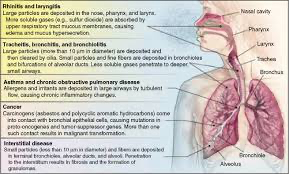 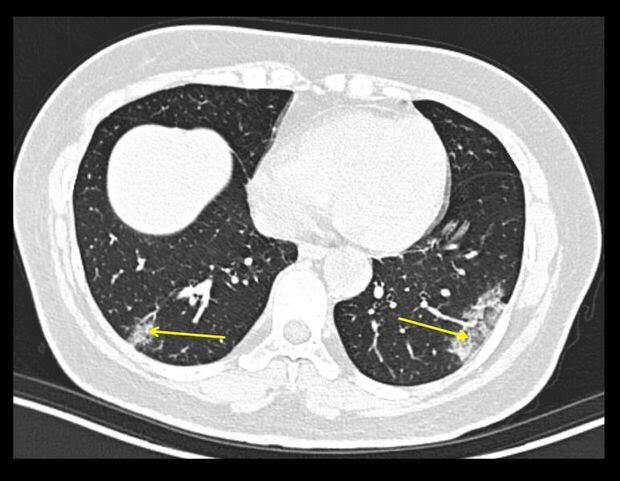 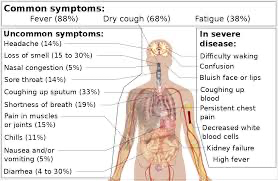 